Maroochy Waterwatch Inc – River Patrol Report for June, 2017.Number of Report Sheets : 12 completed......same as last month.. Total volunteer hours : 118 man hours. A little less than last month, nevertheless great. Total non-recyclable bags collected : 10.5 bags – approx 525 litres compared to 13.25 bags – approx 662.5 litres previous month. Slightly less than previous month.....however still a great effort.. Total recycled bags collected : 5 bags, approx 250 litres, compared to 6.25 bags, approx 312.5 litres previous month. Similarly, a little less than last month. Rubbish reported collected : One of each unless stated otherwise : - Milk crate - Timber plank - Bucket - Timber plank. - Cushion - Oil drum - Broken fishing rod. - 2 x camp chairs - Shade cloth tent.  - Misc. thongs. - Large sheet of clear plastic - Pieces of rope - Pieces of cardboard - Lots of confectionary wrapping - Rectangular wooden bench in new condition, so replaced on river bank – Petrie Creek - Car tyre - Plastic water container - Drainage pipe. - Plastic pieces & containers of all sizes & shapes. - Glass & plastic bottles of various sizes. The last two items show repeatedly in most report sheets & generally without indicating quantities, simply because there are so many of these items retrieved from the banks; mangroves or floating.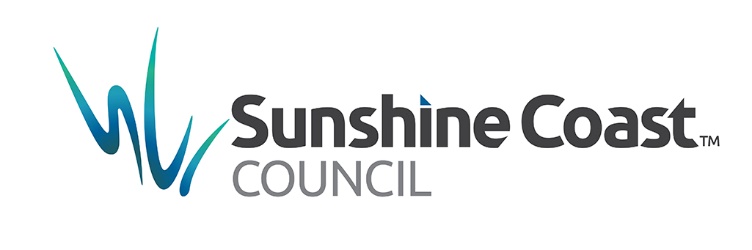 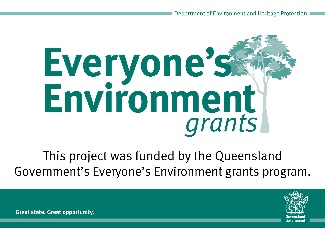 